                        INSTITUTO TECNOLÓGICO “TENA”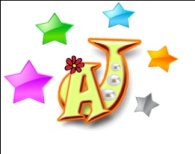 ESTATUTO DE LOS EMPRENDIMIENTOS PRODUCTIVOS DE                LA  MICRO EMPRESA “ARTE.JUVENIL”                     CAPITULO I                      DE SU CREACIÓN Y FUNCIONAMIENTOArt. 1.- Los emprendimientos productivos de la micro empresa “Arte.Juvenil” del Instituto Tecnológico “Tena” vienen funcionando desde el mes de octubre del 2010 creado por iniciativa propia de maestros y estudiantes y legalizado por las autoridades de la institución educativa.Art. 2.- La Comisión de Distributivo del Plantel designara al profesor de  Formación en Centros de Trabajo, FCT, quien coordinara todas las acciones vinculadas con los emprendimientos productivos. CAPITULO IIDE LOS FINES Y OBJETIVOSArt. 3.- El grupo de emprendedores tiene como  finalidad desarrollar la creatividad de los estudiantes del tercer Año de Bachillerato, a través de la  elaboración y ejecución de proyectos productivos, para impulsar una educación integral de la institución.Art 4.- Son objetivos del grupo de emprendedores los siguientes:Fomentar la unidad entre maestros y estudiantes  con espíritu emprendedor.Capacitar a los estudiantes en el ámbito de los emprendimientosEstablecer vínculos de comunicación con la comunidadComercializar los productos y servicios que oferta la institución, mediante los emprendimientos productivos, realizados por los estudiantes del bachillerato técnico.Organizar la feria de emprendimientos dentro  y fuera de la institución.Exhibir periódicos murales resaltando la actividad de emprendimientos.Difundir boletines de prensa a través de los medios de comunicación de la localidad.Realizar investigaciones exploratorias para mejorar la calidad de servicios en bien del usuario.Motivar al trabajo responsable para impulsar la microempresa institucional.Gestionar ante las autoridades, gobiernos locales y organismos de desarrollo el financiamiento para los proyectos productivos.Otorgar incentivos a los estudiantes más destacados  en los  emprendimientos productivos. Practicar los valores humanos.DE LOS INTEGRANTES DEL GRUPO DE EMPRENDIMIENTOSArt. 5.- Son integrantes del grupo de emprendimientos los  estudiantes del bachillerato técnico de la sección diurna y nocturna  del plantel, legalmente matriculados, que tengan mentalidad emprendedora, y formen sus microempresas.Art. 6.-  Son deberes de los integrantes del grupo de emprendimientos:Elegir a la directiva de la microempresaCumplir con el estatuto y más resoluciones adoptadas por la asamblea y la directiva.Demostrar puntualidad, disciplina, honradez, respeto, responsabilidad y solidaridad, entre otros valores humanos, durante el cumplimiento de las actividades programadas.Cumplir con las comisiones a ellos encomendados.Aportar  económicamente para el financiamiento de las actividades pertinentes. Desarrollar con creatividad actividades vinculadas con la actividad emprendedora.Participar activamente en las fiestas de aniversario del plantel con los emprendimientos productivos.Otras, contempladas en el estatuto y resoluciones de los organismos de la microempresa.Art. 7.- Son Derechos de los integrantes de la microempresa:Conformar  la directiva de la microempresa cuando fueran elegidos por los socios.Participar en representación de la microempresa en eventos, relacionados con los emprendimientos productivos.Recibir estímulos por su destacada labor cumplida.Otras,  no contempladas en el presente estatuto y resueltas por la asamblea de socios de la microempresaPercibir las utilidades producto de su trabajo en la microempresa.CAPITULO IVDE LA ORGANIZACIÓNArt.8.- Son organismos de la microempresa Arte.Juvenil:La asamblea General  de socios;Karen Varela Gerente;Karen Sanchez Secretario/aAlexandra AcostaJefe financieroCristina CaicedoJefe de Recursos HumanosCristina CaicedoJefe de ProducciónYadira GranjaJefe de marketingLic. Julia VacaCoordinador de los emprendimientosSociosArt. 9.- La asamblea de socios  es el máximo organismo de la microempresa. Se reunirá ordinariamente la cuarta semana del primer mes de clase del año lectivo; extraordinariamente se reunirá a pedido de los socios o del profesor coordinador de los emprendimientos, cuando el caso lo amerite.Art. 10.- La asamblea de socios  estará conformada por los estudiantes del Tercer año del  bachillerato técnico, así como los profesores coordinadores. Será presidida por el profesor coordinador y/o por el gerente  de la microempresaArt. 11.- Son atribuciones de la asamblea de socios: Aplicar estrictamente el presente estatuto.Realizar reformas al  estatutoElaborar el reglamento interno de la micro empresa ARTE.JUVENILElegir a las dignidades de la microempresa ARTE.JUVENIL y las comisiones de trabajo.Premiar a los estudiantes socios más destacados.Adoptar resoluciones que deberán ser cumplidas por el Gerente y los socios.Institucionalizar los emprendimientos productivos.Elaborar la planificación estratégica y operativa.Aplicar medidas disciplinarias.Presentar el informe de actividades cumplidasEstablecer políticas de alianzas estratégicas con instituciones afines.Otras, contempladas en el estatuto y más organismos de dirección.Art. 12.-  El Gerente es el  ejecutor del presente estatuto, que durará en sus funciones 	     siete meses Art. 13.- Son funciones del gerente:Representar a la microempresa en todo momentoAplicar el presente estatuto y más resoluciones que adoptare la asamblea Presentar la planificación operativa de la micro empresa en forma periódica.Elaborar y presentar el informe de labores cumplidas.Art. 14.- Del secretario (a):	Será su responsabilidad:Llevar al día las actas de la sesiones sobre los  emprendimientos.Custodiar los archivos de  la micro empresa.Realizar las convocatorias para las sesiones y asambleas.Ser ágil en la comunicación e información Art. 15.- Del prosecretario o (a)Reemplazara al secretario o secretaria en caso de ausencia y cumplirá las mismas funciones.Art. 16.- Del Jefe Financiero (a)Son  funciones del Jefe Financiero:Llevar la contabilidad de la microempresaPresentar  los Estados FinancierosArchivar los documentos contablesPresentar los informes económicosCoordinar el trabajo con el Gerente  de la Micro empresaArt. 17.- Del Jefe de Recursos Humanos  (a)Son funciones del Jefe de Recursos Humanos:Velar por la armonía y bienestar del personal de  la micro empresa.Mantener el control de asistencia del personal. Capacitar y orientar sobre las competencias de los integrantes de la micro empresa.Presentar informes permanentes al gerenteMotivar al buen desempeño laboral.  Art. 18.- Del Jefe de Producción:Son funciones de Jefe de producción:Supervisar el trabajo en equipo durante la producción de bienes y servicios.Controlar la calidad del producto y servicio ofertado.Despachar a tiempo las mercancías demandadas. Presentar Informes periódicos al Gerente o autoridad inmediataArt. 19.- Del Jefe de Marketing:Son funciones del Jefe de Marketing:Promocionar la oferta de bienes y servicios de la microempresaElaborar el logotipo de la micro empresaMantener la publicidad a través de los medios de comunicaciónRealizar estudios de mercado y posibles clientesPresentar informes periódicos al gerente o autoridad inmediataArt. 20.-   Del Coordinador de los emprendimientosSon funciones del Coordinador de los emprendimientos:Conformar los grupos de trabajo por afinidad Orientar sobre las responsabilidades de cada emprendedorIntercambiar experiencias con otras  micro empresas.Sustentar charlas sobre los emprendimientos y planes de negocios.Art. 21.-  De Los SociosCorresponde a los socios:Cumplir con el presente estatutoAsistir al llamado de las autoridades de la micro empresaAportar económicamente para la capitalización de  la micro empresa.Recibir las utilidades generadas por la micro empresa.Coadyuvar al desarrollo y mejoramiento de los emprendimientos.CAPITULO VDE LOS ESTIMULOS Y SANCIONESArt. 22.-  Las autoridades de la microempresa conferirán diplomas a los emprendimientos más destacados.Art. 23.-  El señor Rector designará el jurado calificador para el reconocimiento y estímulos a los mejores emprendimientos.Art. 24.-  para las sanciones se adoptaran las siguientes medidas:A amonestación verbalA amonestación escrita La primera sanción será aplicada por la Coordinadora de los emprendimientos, previo análisis de registros e informes.La última sanción lo aplicara el señor Rector, previo el informe de la Coordinadora de los emprendimientos, siguiendo el debido proceso. CAPITULO VIDE LOS BIENES DE LA MICRO EMPRESAArt. 25.- Son bienes de  la micro empresa ARTE.JUNVENIL del Instituto Tecnológico “Tena”:Aquellos provenientes de donaciones.Aquellos adquiridos con recursos propios.Los estudiantes emprendedores serán los responsables del cuidado y buen uso de los bienes de la micro empresa. Al finalizar el año escolar presentaran un informe al señor Rector sobre su estado y funcionamiento.CAPITULO VIIDEL LOGOTIPO Y LEMAArt. 26.- Cada emprendimiento tendrá su logotipo conforme al producto y servicio ofertado Art. 27.- El lema único será: JOVENES EMPRENDEDORES DEL ITT, mismo que será utilizado oficialmente en las comunicaciones y ferias de exposiciones, dentro y fuera del plantel.CAPITULO VIIIDE LA EXTINCIÓN DE LA MICRO EMPRESAArt. 28.- Si se llegara a  la extinción de la micro empresa, por diversos motivos, el señor Rector de la Institución Educativa convocará a una asamblea de socios para levantar el acta de distribución de utilidades para cada estudiante emprendedor. Art. 29.- Habiéndose constituido las  microempresas  del Instituto, éstas pasaran  a formar parte de la institución, a través de la Unidad Educativa de Producción.Art. 30.- En asamblea general extraordinaria decidirán los estudiantes emprendedores entregar los bienes y derechos al Instituto Tecnológico “Tena”, mediante actas legalizadas  por las autoridades competentes.DISPOSICIONES GENERALESPRIMERA.-  Luego de la aprobación del presente estatuto, el  Rector del plantel  otorgara una patente institucional a cada microempresa.SEGUNDA.-  El presente estatuto entrara en vigencia a partir de su aprobación por parte de las autoridades de la institución.TERCERA.-  Los estudiantes del tercer año del bachillerato técnico de las secciones diurna y nocturna, que participan de los emprendimientos productivos, donaran de sus utilidades un porcentaje  a la Institución como incentivo para desarrollar actividades de mejoramiento educativo.Tena, 07  de enero del 2010Lic. Pablo Pepinós					              Ing. Eduardo NúñezRECTOR DEL ITT		                         COORDINADOR DE		          	LOS EMPRENDIMIETNOSLic.  Julia VacaCOORDINADORA DE LA FCT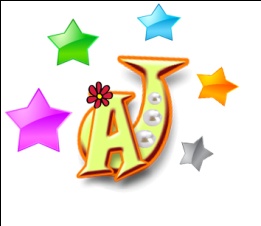 ARTE.JUVENILAv.  Jumandy  y  Dos RiosTelefono: 062889546Celular: 094631437Correo: eje.artejuvenil@hotmail.comTena-Napo-EcuadorASAMBLEA GENERAL DE SOCIOSKaren VarelaGERENCIAKaren SánchezSECRETARIAAlexandra AcostaDEP. FINANCIEROCristina C aicedoDEP.  R.R.H.H.Yadira GranjaDEP. MARKETINGCristina CaicedoDEP. PRODUCCION